Nevis Cup 2018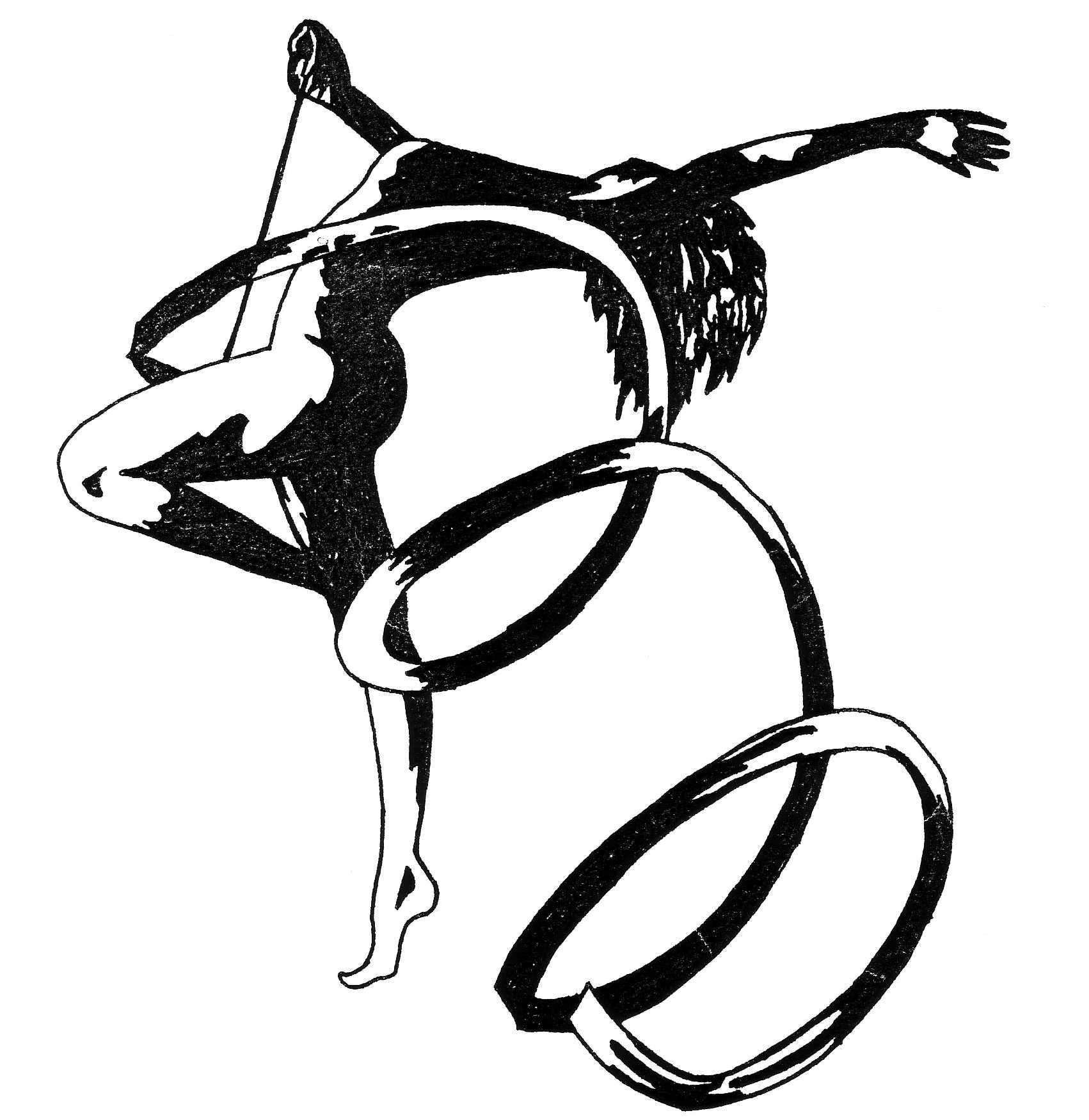 Nevis RG, Sweden invites you to our 21:st international meet in Rhythmic Gymnastics.The competition will be arranged in Staffanstorp, December 1. The competition is sanctioned by the Swedish Gymnastic Federation.                              ( Staffanstorp is a village just outside the city of Malmö. Malmö has an airport but Copenhagen and a short traintrip is convenient too.)
Sporthall: Hagalidhallen, Hagalidvägen, Staffanstorp
Groups Children (born 2006-2009) one program without apparatus 5-6 gymnasts. Time 1.45-2.00 minutes. Max 6 D (min 1 jump,1balance,1 rotation), Max 6 points, min 4 collaborations, min 2 dance-steps comb. formations min 5.DTQ (duo,trio,quarto) Nordic rules, just ask if you do not know the norms and we will send.
Children ( born 2007- 2009) one program without apparatus  and one of own choice.   CoP as for juniors but no claim to include DER. Without apparatus min 1, max 2 acrobatic combinations ( min 2 rotations, max 4 in same combination and include min 1 pre-acrobatic element)Pre-juniors (born 2006) two programs of own choice.  CoP same as for Children). Individual Juniors (born 2003-2005 ) FIG norms, three routines free choice of apparatus. CoP juniorsIndividual Seniors (born 2002 and earlier) FIG norms, three routines free choice of apparatus.  CoP seniorsRegistration fee:  30 euro ind.gymnast.   50 euro DTQ.   100 euro groups. 
To be paid  in the sporthall. Arrival day: Friday afternoon November 30. Free training during the evening.Technical meeting , Competition Saturday December 1.Departure day: Sunday morning  December 2.Last day of registation October 22 to:eva.nevisrg@gmail.comNevis RG co/ Eva Rodriguez Järneksv.6   24544  Staffanstorp  Sweden  OBS! All registration will be confirmed by an e- mail. If not then the registration has not reached us and please contact us by a new mail or by post.All gymnasts, coaches etc shall be insured by their own club.This hotel has taken contact with us and has promised a nice prize for gymnasts taking part in Nevis Cup. When booking mention Nevis Cup. It is also possible to stay in hostfamilies for free.Julia Lindén
Sales Executive
Dir +46 46 270 37 67
SMS +46 70 160 27 67
julia.linden@rezidorparkinn.com
www.parkinn.com/hotel-lund Park Inn by Radisson, Lund 
Hedvig Möllers gata 2, SE-223 55 Lund    Welcome  Nevis RGK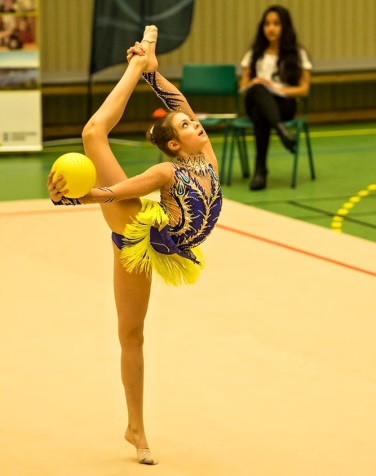 Park Inn by Radisson, Lund 
Hedvig Möllers gata 2, SE-223 55 Lund    Welcome  Nevis RGK